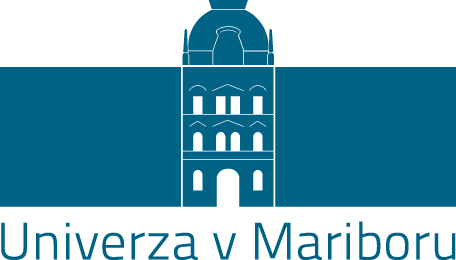 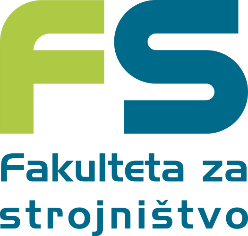 Disposition of Master Thesis 2nd cycle study programme of……………..Title of Master Thesis Maribor, month YEARDISPOSITION OF MASTER THESISTitle of Master thesis,Definition and description of the research subject problem, Objectives and hypothesis of Master thesis,Assumptions and limitations of the research,Planned research methods,Predicted structure of the chapters (index),List of resources provided.Student:Name and SURNAMEStudy programme:Mentor: Title, Name and Surname                       Signature:Co-mentor:Title, Name and Surname                       